Волошина Тамара Вениаминовна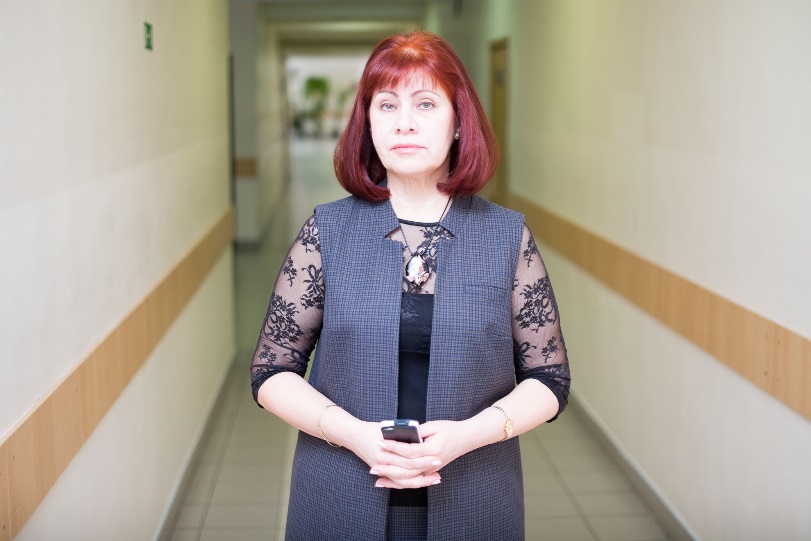 Должность:Директор школы, учитель русского языка и литературыКвалификация по диплому:Русский язык и литератураДата № приказа о приеме на работу в ОУ:26.04.2006Дата последней аттестации, квалификация, соответствие занимаемой должности:09.02.2017 высшая, директор высшая 14.12.2015Стаж работы: общий: 40, педагогический: 40Курсовая подготовка:«Использование современных инновационныхобразовательных технологий в ОУ», 2014«Организация деятельности ОУ по подготовке к работе по ФГОС», 2014«Современный образовательный менеджмент»,2015-2017Биленко Галина Сергеевна 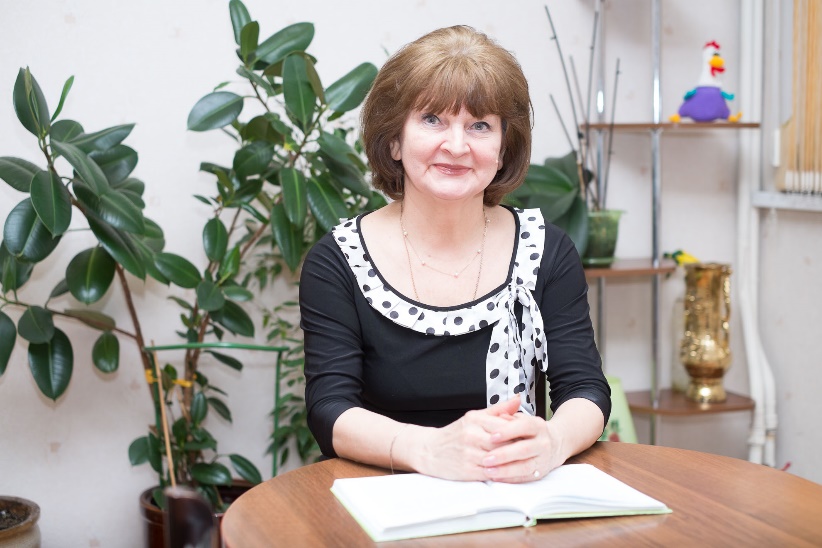 Должность: Заместитель директора по УВР, учитель русского языка и литературыКвалификация по диплому: Русский язык и литератураДата № приказа о приеме на работу в ОУ: 27.08.1996 №78Дата последней аттестации, квалификация, соответствие занимаемой должности:14.02.2013 высшая, зам.директора по УВР - высшая 14.12.2015Стаж работы: общий: 43, педагогический: 43Курсовая подготовка:«Подготовка эксперта по проверке ЕГЭ по русскому языку»,2014-2017«Повышение уровня ИКТ компетентности учителя-предметника», 2016«Организация деятельности ОУ по подготовке к работе по ФГОС», 2014Брызгунова Ольга Сергеевна Должность:Заместитель директора по УВР, учитель английского языка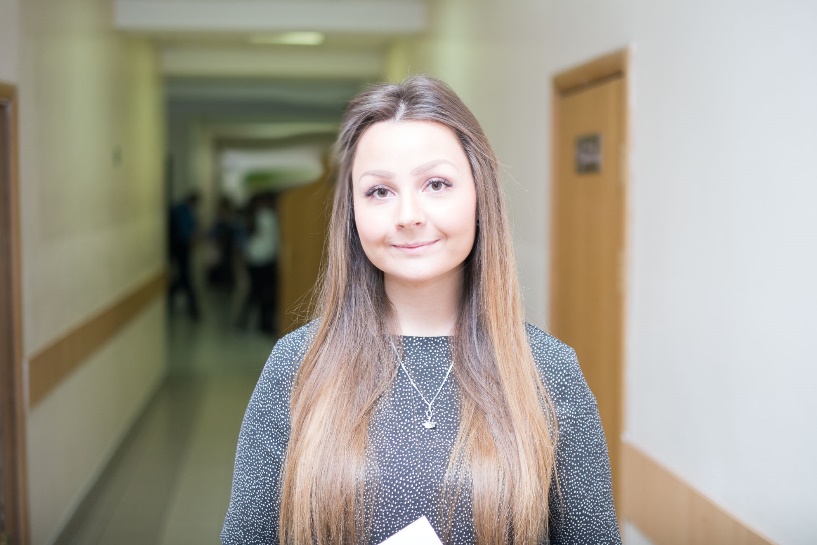 Квалификация по диплому:Лингвист, преподаватель английского и немецкого языковДата № приказа о приеме на работу в ОУ:31.08.2011, приказ №22Дата последней аттестации, квалификация, соответствие занимаемой должности:Высшая, 04.04.2016Стаж работы: общий: 6, педагогический: 6Курсовая подготовка:«Педагогическое проектирование как способ построения индивидуальной образовательной траектории педагога», «Деятельностный подход в работе учителя как инструмент планируемых результатов образования в соответствии с требованиями ФГОС ООО»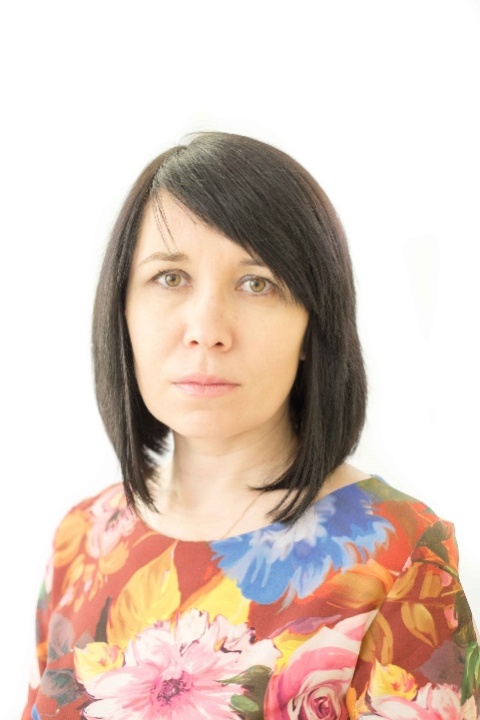 Дианина Инна Валентиновна	Должность:Заместитель директора по УВР, учитель истории и обществознанияКвалификация по диплому:ИсторияДата № приказа о приеме на работу в ОУ:28.09.2009№20Дата последней аттестации, квалификация, соответствие занимаемой должности:21.05.2014высшаяСтаж работы: общий: 9, педагогический: 9Курсовая подготовка:«Актуальные вопросы преподавания истории в контексте требований ФГОС ООО», 2014«Актуальные проблемы развития профессиональной компетентностиучителей истории (в условиях ФГОС) 2015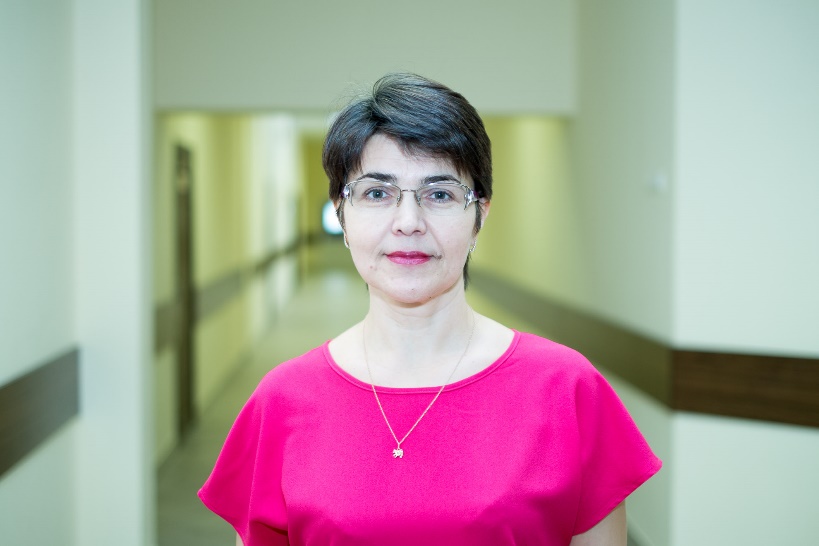 Травникова Галина Анатольевна Должность:Заместитель директора по УВР, учитель физикиКвалификация по диплому:Учитель физики и математикиДата № приказа о приеме на работу в ОУ:Пр.№131 от 14.08.2007Дата последней аттестации, квалификация, соответствие занимаемой должности:06.02.2013, высшая, зам.директора по УВР - высшая, 14.12.2015Стаж работы: общий: 26, педагогический: 24Курсовая подготовка:«Подготовка экспертов ОГЭ по физике», 2016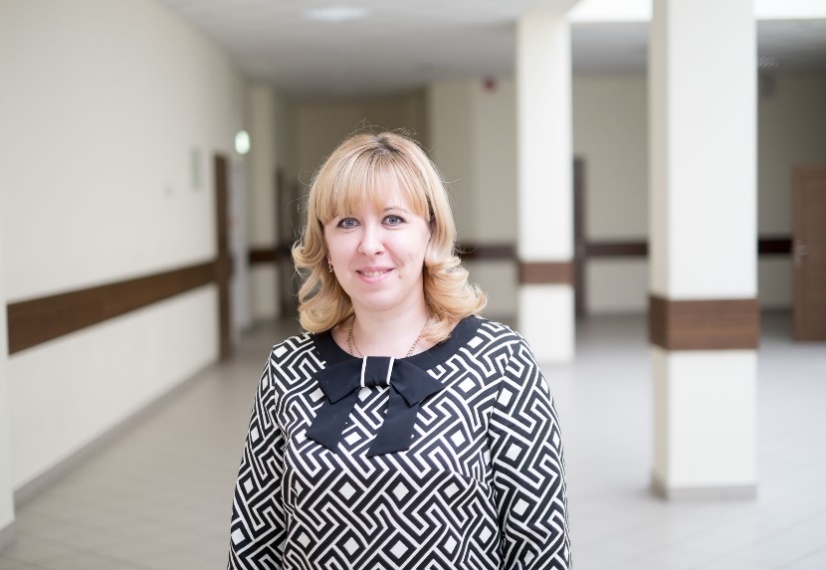 Шевандина Наталья АнатольевнаДолжность: заместитель директора по УВР, учитель географииКвалификация по диплому: ГеографияДата № приказа о приеме на работу в ОУ: 01.10.2007 Пр. №144.Дата последней аттестации, квалификация, соответствие занимаемой должности:Высшая 04.04.2016Стаж работы: общий: 9, педагогический: 9Курсовая подготовка:«Аналитическая деятельность менеджера». ,2015 «Использование современных инновационных образовательных технологий в ОУ», 2015Хукасова Наталья Сергеевна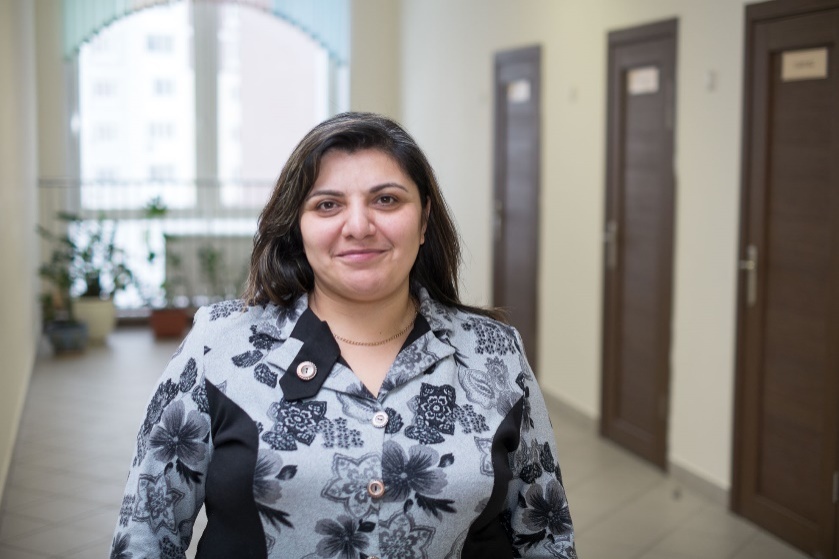 Должность: заместитель директора по УВР, учитель физикиКвалификация по диплому: Учитель физикиДата № приказа о приеме на работу в ОУ: Пр.№58 от 01.09.2014Дата последней аттестации, квалификация, соответствие занимаемой должности:30.05.2014, высшая категорияСтаж работы: общий: 17, педагогический: 17Голикова Марина Ивановна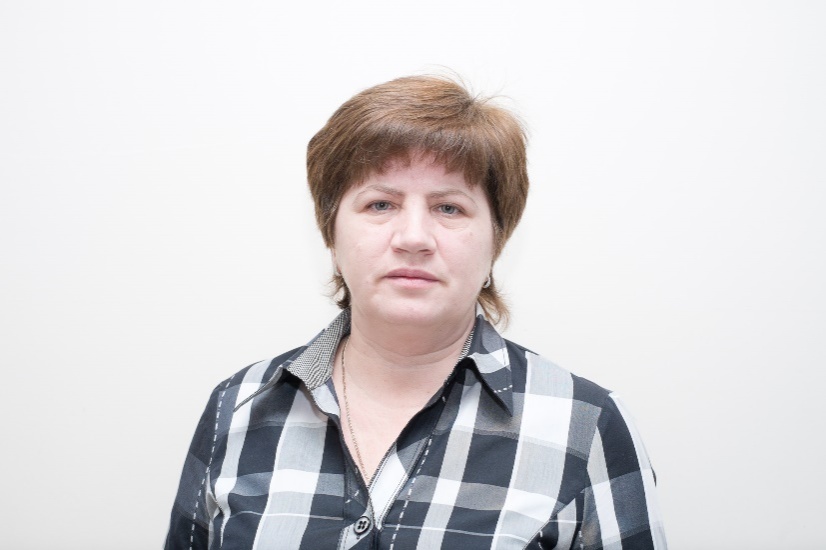 Должность: заместитель директора по УВР начальных классов,учитель начальных классовКвалификация по диплому:Педагогика и методика начального образованияДата № приказа о приеме на работу в ОУ:№161от 01.09.1994.Дата последней аттестации, квалификация, соответствие занимаемой должности:11.02.2015перваяСтаж работы: общий:33, педагогический: 2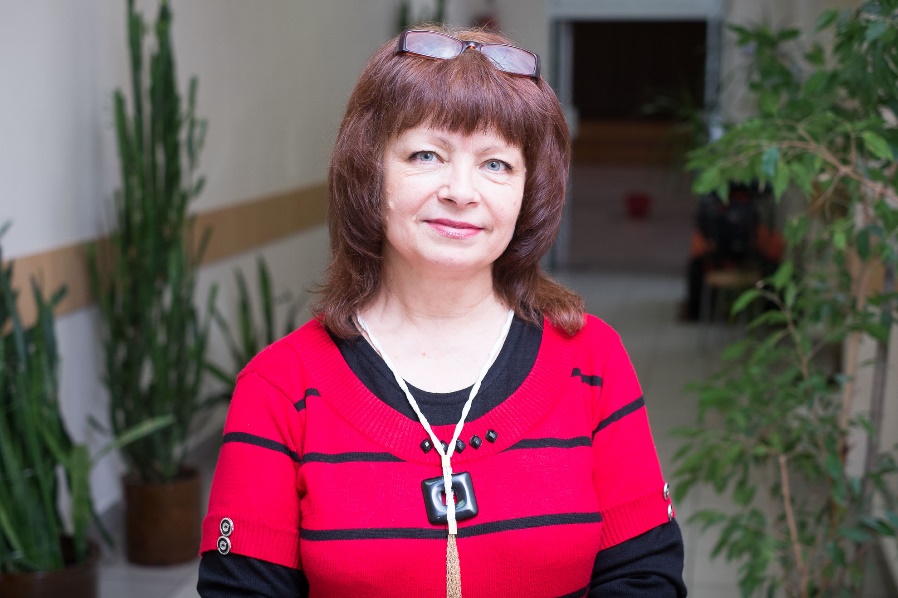 Петрова Наталья НиколаевнаДолжность:заместительдиректора по воспитательной работе, учитель технологииКвалификация по диплому:русский язык и литератураДата № приказа о приеме на работу в ОУ:01.09.2010Приказ № 56.Дата последней аттестации, квалификация, соответствие занимаемой должности:14.12.2015высшая Стаж работы: общий:42, педагогический: 26Трухачев Михаил Викторович 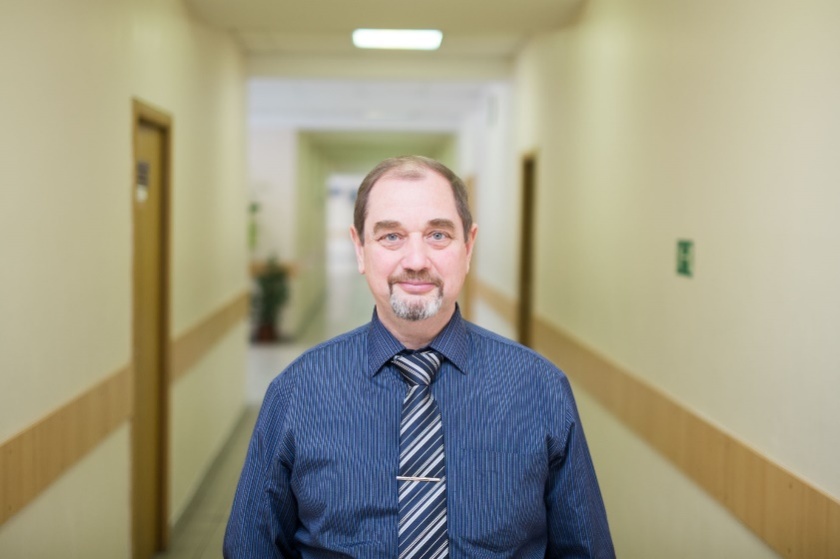 Должность:заместитель директора по безопасности учитель ОБЖКвалификация по диплому:инженер по ремонту и эксплуатации артиллерийского вооруженияДата № приказа о приеме на работу в ОУ:22.05.2013Приказ №28Стаж работы: общий: 36, педагогический: 4Курсовая подготовка:Профессиональная переподготовка «Педагогическое образование: учитель безопасности жизнедеятельности» МИСАО, 2016		Арутюнян Софья Гургеновна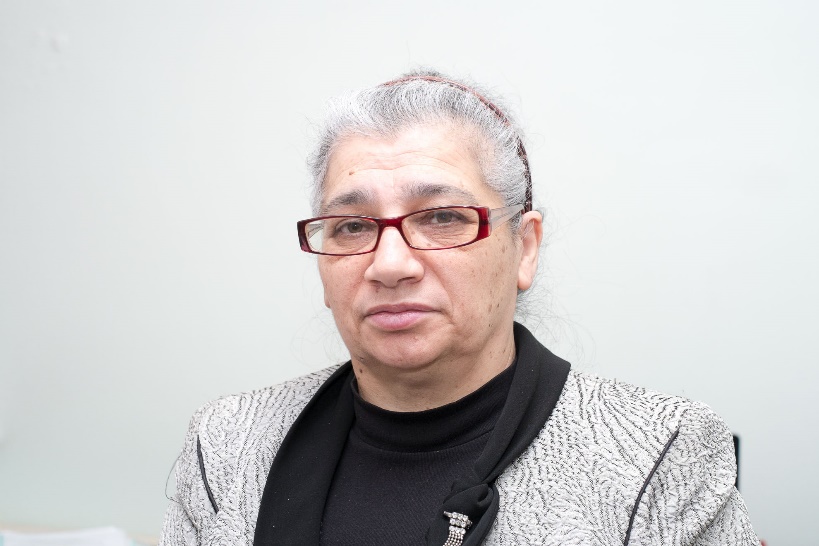 Должность: заместитель директора по АХЧ, учительКвалификация по диплому: инженер - технологДата № приказа о приеме на работу в ОУ: приказ № 64 от 25.08.2005г.Дата последней аттестации, квалификация, соответствие занимаемой должности: 16.12.2015гСтаж работы: 39 лет.Курсовая подготовка: «Управление качеством образования», «Организация здорового питания» 